Игра с воспитателями «Что? Где? Когда? «Сургут-нам есть чем гордиться!»	Цель: закрепить знания об истории и культуре города Сургута. Развивать быструю реакцию, познавательный интерес. Воспитывать чувство коллективизма, соперничества.Ход: Добрый день, уважаемые воспитатели! Рады приветствовать Вас на игре «Что? Где? Когда?». Тема нашей игры:  «Сургут-нам есть чем гордиться!».Наша игра будет состоять из трех раундов, в ходе которых вам будут предложены вопросы наших зрителей. За каждый правильно данный ответ команда получает очко, равное 1000 руб. В случае неправильного ответа, деньги достаются зрителям.А начнем мы с мозгового штурма. Сейчас будет произнесено начало пословицы, Вам необходимо будет продолжить.Своя земля и в горсти мила.Для родины своей ни сил, ни жизни не жалей.Родину головой оберегают.Родная сторона — мать, чужая — мачеха.Любовь к родине сильнее смерти.Своя сторона по шерстке гладит, чужая — насупротив.Не временем годы долги, долги годы отлучкой с родной стороны.На чужой стороне родина милей вдвойне.На чужбине и сладкое в горчицу, а на родине и хрен за леденец.Одна у человека родная мать, одна у него и родина.1 раунд. «Из истории города»Назовите имя царя, который издал указ о строительстве города Сургута (19 февраля 1594 года царём Фёдором Иоанновичем был дан Указ (Наказ) воеводе Фёдору Барятинскому и письменному голове Владимиру Оничкову о строительстве «города Сургута».Из какого материала был построен город?  (был построен деревянный рубленый город).Кому и где был поставлен памятник в центре города? (сегодня на центральной улице города стоит памятник основателям города: воеводе, купцу, казаку и священнику).Кто был первыми воеводами города? (первыми воеводами Сургута считаются Фёдор Барятинский-Борец и Владимир Аничков);Какие постройки в Сургуте были построены первыми? (Воеводский двор, пороховой погреб, тюрьма, государевы амбары, Троицкая церковь, а позднее — Гостиный двор);Что представляла собой крепость города? (Сургут в конце XVI века представлял собой небольшую крепость с двумя воротами, четырьмя глухими и одной проезжей башнями).2 раунд. «Знаменитые люди города»Какой вклад в развитие города внес Иосиф Наумович Каролинский ? (При его участии в Сургуте появились 12 домов, 4 общежития, 2 кафе, детсад-ясли, школа, больница, 2 магазина, детский парк. Был начальником Управления строительства Сургутской ГРЭС);Какой вклад в развитие города внес Григорий Михайлович Кукуевицкий? (Он возглавил отдел капитального строительства, основной задачей которого было не жилищное обустройство, а обустройство нефтегазовых месторождений);Какой вклад в развитие города внес Николай Борисович Мелик-Карамов? (В 1949 году пробурил первую скважину на Тюменском Севере. Один из первооткрывателей Мамонтовского, Усть-Балыкского, Южно- Балыкского месторождений. Участвовал в разведке Фёдоровского, Южно- Сургутского , Варьёганского нефтяных месторождений);Какой вклад в развитие города внес Флегонт Яковлевич Показаньев? (В 1960 году он создал редакцию радиовещания на общественных началах. Содействовал открытию первой музыкальной школы. В 1963 году создал историко-краеведческий народный музей. Флегонт Яковлевич был инициатором и участником строительства памятников в Сургуте).раунд. «Достопримечательности Сургута»Как называются эти места? В чем их особенность?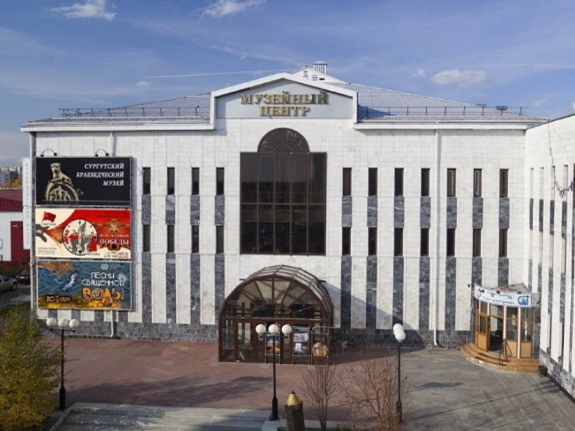 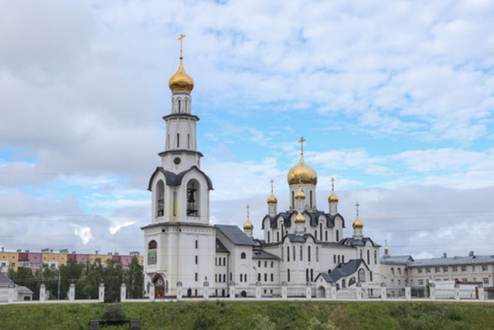 	1	2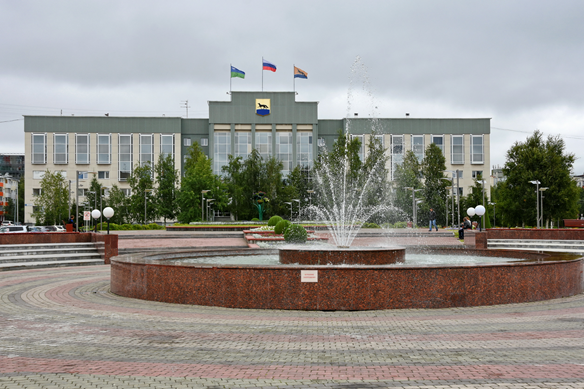 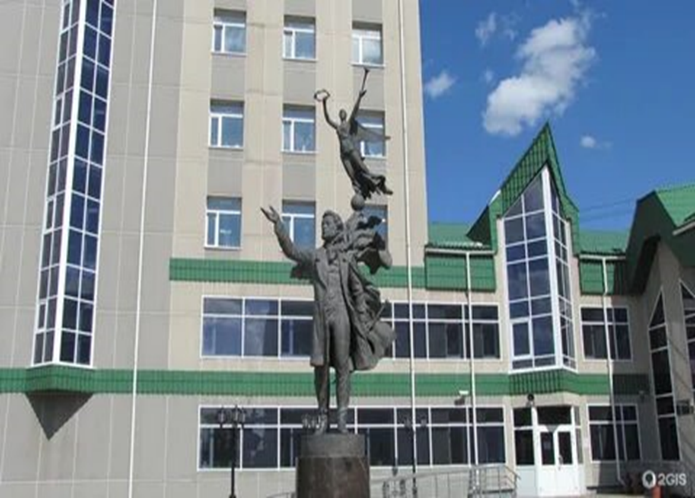                                        3	4Черный ящик.В Черном ящике лежит то, что является символом нашего города (лиса). Итак, подводим итоги и определяем, сколько денег заработала команда. Команда награждается кубком. А всем участникам вручаются грамоты.Уважаемые воспитатели! Наша игра подошла к концу. Вам понравилась игра? Почему? Оставьте свой отзыв в виде цветного сердечка. Красный цвет-очень понравилось мероприятие, зеленый-оставило хорошее впечатление. Коричневый-не понравилось. 	Литература  https://nsportal.ru/ap/library/drugoe/2016/03/02/moi-znamenitye-zemlyaki Мои знаменитые земляки.https://ru.wikipedia.org/wiki/История_Сургута 